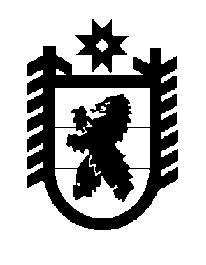 Российская Федерация Республика Карелия    ПРАВИТЕЛЬСТВО РЕСПУБЛИКИ КАРЕЛИЯПОСТАНОВЛЕНИЕот  18 февраля 2019 года № 69-Пг. Петрозаводск О внесении изменений в постановление Правительства                              Республики Карелия от 1 апреля 2013 года № 115-ППравительство Республики Карелия п о с т а н о в л я е т: Внести в постановление Правительства Республики Карелия от 1 апреля 2013 года № 115-П «Об утверждении Порядка осуществления регионального государственного жилищного надзора на территории Республики Карелия и Перечня должностных лиц Государственного комитета Республики Карелия по строительному, жилищному и дорожному надзору, уполномоченных на осуществление регионального государственного жилищного надзора на территории Республики Карелия» (Собрание законодательства Республики Карелия, 2013, № 4, ст. 605; № 10, ст. 1858; 2014, № 4, ст. 617; № 11, ст. 2026; 2015, № 3, ст. 464; № 5, ст. 916; 2016, № 10, ст. 2148; 2017, № 8, ст. 1550; № 9, ст. 1798; № 12, ст. 2442; 2018, № 2, ст. 289; Официальный интернет-                        портал правовой информации (www.pravo.gov.ru), 21 сентября 2018 года,                               № 1000201809210002;  24 октября 2018 года, № 1000201810240002) следующие изменения:приложение к Порядку осуществления регионального государ-ственного жилищного надзора на территории Республики Карелия, утвержденному указанным постановлением, изложить в следующей редакции:«Приложение к Порядку осуществления регионального  государственного жилищного надзора на территории Республики КарелияСтруктураГосударственного комитета Республики Карелия по строительному, жилищному и дорожному надзоруПредседатель – Главный государственный жилищный инспектор Республики Карелия Первый заместитель Председателя – первый заместитель Главного государственного жилищного инспектора Республики Карелия Заместитель Председателя – заместитель Главного государственного жилищного инспектора Республики Карелия Управление нормативно-контрольной деятельности и лицензирования:отдел формирования фондов капитального ремонта и ведения реестра лицензийУправление государственного жилищного надзора и лицензионного контроляИнспекция регионального строительного и дорожного надзораОтдел надзора и контроля платыОтдел финансового планирования и контроля»;2) Перечень должностных лиц Государственного комитета Республики Карелия по строительному, жилищному и дорожному надзору, уполномоченных на осуществление регионального государственного жилищного надзора на территории Республики Карелия, утвержденный указанным постановлением, изложить в следующей редакции:«Приложение № 2 к постановлениюПравительства Республики Карелияот 1 апреля 2013 года № 115-ППереченьдолжностных лиц Государственного комитета Республики Карелия по строительному, жилищному и дорожному надзору, уполномоченных на осуществление регионального государственного жилищного надзора на территории Республики КарелияПредседатель – Главный государственный жилищный инспектор Республики Карелия Первый заместитель Председателя – первый заместитель Главного государственного жилищного инспектора Республики Карелия Заместитель Председателя – заместитель Главного государственного жилищного инспектора Республики Карелия Начальник управления нормативно-контрольной деятельности и лицензирования Заместитель начальника управления нормативно-контрольной деятельности и лицензирования Главный специалист – юрисконсульт управления нормативно-контрольной деятельности и лицензирования Ведущий специалист – юрисконсульт управления нормативно-контрольной деятельности и лицензирования Начальник отдела формирования фондов капитального ремонта и ведения реестра лицензийГлавный специалист отдела формирования фондов капитального ремонта и ведения реестра лицензийГлавный специалист – юрисконсульт отдела формирования фондов капитального ремонта и ведения реестра лицензийВедущий специалист – юрисконсульт отдела формирования фондов капитального ремонта и ведения реестра лицензийНачальник управления государственного жилищного надзора и лицензионного контроляЗаместитель начальника управления государственного жилищного надзора и лицензионного контроляГлавный специалист управления государственного жилищного надзора и лицензионного контроляВедущий специалист управления государственного жилищного надзора и лицензионного контроляНачальник отдела надзора и контроля платыГлавный специалист отдела надзора и контроля платыВедущий специалист отдела надзора и контроля платыПримечание. Должностные лица Государственного комитета Республики Карелия по строительному, жилищному и дорожному надзору, включенные в Перечень, являются государственными жилищными инспекторами.».           Глава Республики Карелия 					                  А.О. Парфенчиков